VegetableJacket of the Day - HotJacket of the Day - ColdPotatoMain coursePremium main courseFreshly prepared hand-battered cod, lemon, tartare sauceContains eggs, cereals containing gluten, fish, mustardPizza sliceClassic burgerStaffStudentBroccoli 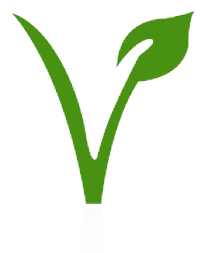 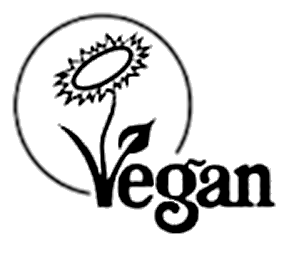 1.0080pPeas 1.0080pStaffStudentBaked beans & cheese 4.253.40Contains milk
Baked beans 4.253.40StaffStudentTuna mayonaise4.253.40Contains eggs, fish, mustard, milk
Grated mature cheddar 4.253.40Contains milk
StaffStudentParsley boiled 1.201.00Portion of chips 1.501.25Bowl of chips 2.101.75StaffStudentVegetarian spring rolls, chilli stir-fry vegetables in sauce 3.603.00Contains cereals containing gluten, celery, sesame seed, soyaBeef burritos3.603.00Contains cereals containing gluten, milk3.903.25StaffStudentStaffStudentFour cheese 3.002.50Contains cereals containing gluten, milkPepperoni3.002.50Contains lupin, cereals containing gluten, milkStaffStudentSpinach & falafel burger 3.302.75Contains lupin, cereals containing glutenBeef burger3.302.75Contains lupin, cereals containing gluten, celery, sulphur dioxide, mustard